Zbliża się koniec Twoich studiów….
Coraz częściej myślisz  co dalej?
Jak poradzisz sobie na rynku pracy?
Czy zdobyłeś potrzebną wiedzę i umiejętności?Jagiellońskie Centrum Rozwoju Kompetencji
zaprasza studentki i studentów studiów stacjonarnych   studiujących na ostatnim roku studiów  pierwszego stopnia, drugiego stopnia oraz jednolitych studiów magisterskich
nawarsztaty i kursy podnoszące kompetencje
 na rynku pracyOferujemy:Warsztaty rozwijające kompetencje komunikacyjne, analityczne i informatyczne, w tym z wyszukiwania informacjiKursy językowe (również kursy kończące się certyfikowanymi egzaminami)Warsztaty z przedsiębiorczościZagraniczne wyjazdy studyjneWstępna rejestracja osób, które chcą wziąć udział w projekcie odbędzie się w dniach
1.03 – 10.03.2017 poprzez system USOSweb.Udział w warsztatach, kursach i wyjazdach jest bezpłatny.Więcej informacji na stronie: www.jcrk.uj.edu.plProjekt POWR.03.01.00-00-K435/15 Jagiellońskie Centrum Rozwoju Kompetencji realizowany jest ze środków Programu Operacyjnego „Wiedza Edukacja Rozwój” Europejskiego Funduszu Społecznego.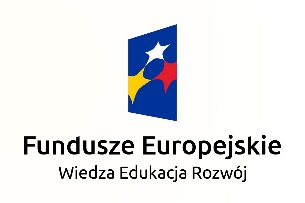 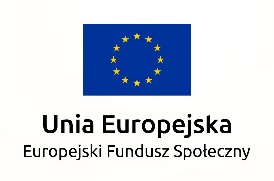 